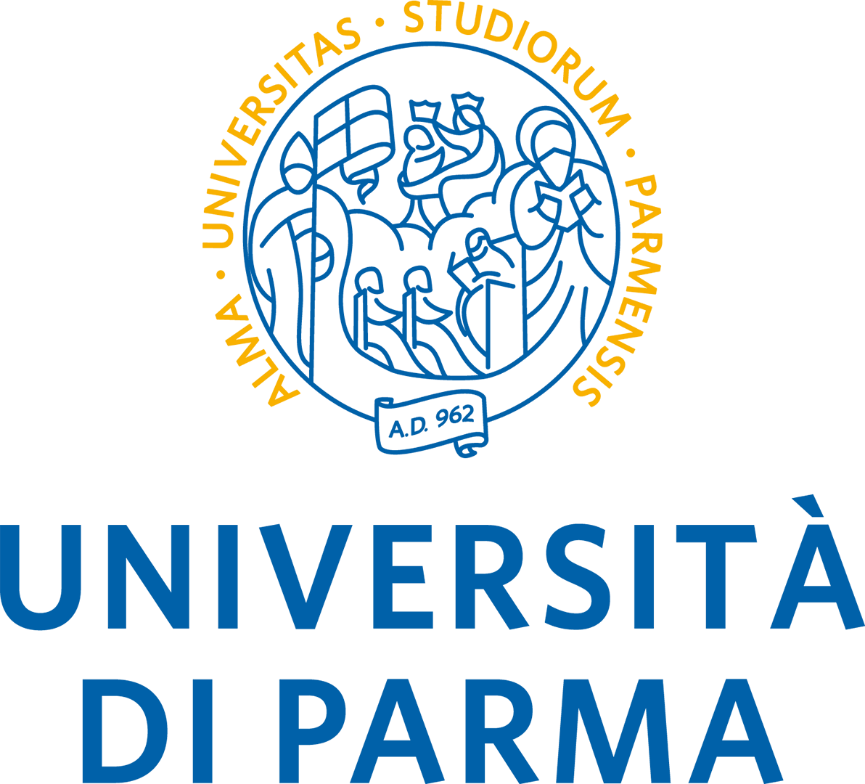 DIPARTIMENTO DI SCIENZE MEDICO-VETERINARIEALLEGATO 7METADATIRedatto in riferimento a:MANUALE DI GESTIONE DEL PROTOCOLLO INFORMATICO DEL DIPARTIMENTO DI SCIENZE MEDICO-VETERINARIEREVISIONIMETADATI ADOTTATIPer ogni tipologia di documento, i metadati minimi a norma di legge e quelli aggiuntivi scelti dall'Ateneo, sono richiesti e gestiti direttamente dall'applicativo in uso dall'Ateneo per la gestione del documento stessoNrDataModifiche0020 Agosto 2018Prima stesura